Innbydelse til Stavanger Open & ROGALAND OPEN 2017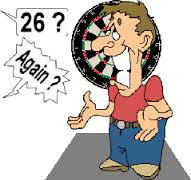 Stavanger Open - Singel Lørdag 11.11.2017 Rogaland Open - Singel Søndag 12.11.2017Påmeldingsfrist: Mandag 06.11.16          Registrering begge dager: 09:00-10:00Spillestart begge dager: 10:30Påmeldingsavgift: Kr 200 pr pers i singel pr.dag Spillested: Inside Rock Cafe Stavanger (ølsalg søndag fra kl 13:00)Det blir innledende puljespill med påfølgende cup 501 best av 5Semifinaler/Damefinale best av 7 - Herrefinale best av 9Premiering: Singel Herre 1-4 plass Pengepremie.Singel Dame 1-4 plass Pengepremie (min 4 damer egen dameklasse) Pott 170 utgang er kr 2000 – Til den første som tar denneInside Stavanger sponser  vandrepokal ( Stavanger Open) i herre/dame klassen 3 napp så er den dinDette er en H3 – D3 NDF turnering. Det betyr at alle må være medlem i NDF forå spille denne helgen Påmelding til: e-mail kenneth.svardal@lyse.netVed spørsmål, ta kontakt med Marco Scharin mobil 97592360Påmeldingsavgift betales til konto 1207.10.38856. Merk betaling med navn og klubb.Merk! Det påløper en ekstra avgift på kr. 50,- pr. turnering for de som betalerstartkontingenten kontant ved oppmøteVinnere 2015 Kenneth Svardal – Stavanger City & Marianne Log – Strand dart clubVinnere 2016 Jan E Laberg – Kong Oscar & Catharina Østeng -  Stavanger CityVandre Pokalen Herrer er på 5000kr / Damer 2000krBillig Hotell - Comfort Square HotellNærmest Hotell – Skagen Brygge Hotell